Ali 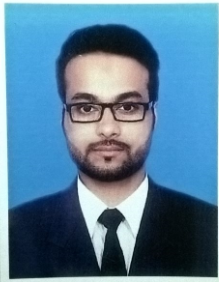 Location: DubaiEmail: ali.383649@2freemail.comProfessional profileA motivated & result oriented individual with 3+ years of experience in the field of Company Accounting and Banking Operation with the ability to manage multiple tasks effectively under pressure while meeting deadlines. Academic and Professional qualifications &persistent desire of acquiring more knowledge making me a diversified individual who can comfortably fit in all facets of Accounting, Financial Management, Audit etc. My objective is to excel professionally and be able to adapt to change. Career summaryDecember2016–August 2018		Nexsol International					AccountantKey responsibilitiesGenerate Sale and Purchase invoice Journalize entry and analysing account information Maintain customer and vendor	receivables and payable Maintain Ledger and Reconciliation Bank Statement Prepare Financial Statements (SOCI, SOFP, SOCE, SOCF, Notes)E-Filling Of Income & Sales Tax ReturnNovember2015–June 2016		Opal Laboratories (Pvt) Ltd					Procurement Officer Key responsibilitiesTo monitor daily receiving of material, coordinate with RMS and PMSTo Follow supplier for on-time submission of the invoices To post all the invoices in the system keeping in view that all the material are released from QC and follow QC in the case of material not released on time.To submit required document with a finalinvoice to finance department in time.To maintain and reconcile supplier ledger.To coordinate with suppliers in case of material rejection and return them on time.February2014–September 2015	Dolphin Technical Works					Peachtree Accountant Key responsibilitiesGenerate Sale and Purchase invoice Journalize entry and analysing account information Maintain customer and vendor	receivables and payable Maintain Ledger and Reconciliation Bank Statement Maintain Labour Attendance July2010–August 2013		Bank Al-Habib (Pvt) Ltd.					TellerKey responsibilitiesProvides account services to customers by receiving deposits and cheques paymentsSorting Currency notes and Utility Bills Receiving ATM ReplenishmentGenerated cash balancing report for Branch and for State BankEducation& qualificationsMaster of Business Administration, Finance, A, 2017Pakistan Institute of Public Finance Accountants, APFA , 2017Bachelor of Arts, Economics, Political science and Islamic History – Karachi University  – 2011Intermediate, Commerce,D – Superior Commerce college –2008Matriculation, Science, B – Usman Grammar School–2005Personal InformationDate of Birth: June 02 1989Marital Status: Single Language: English & UrduOther SkillsKnowledge of working in the ERP system, MS Office and Excel Advance, Financial Modeling, SPSS, Peachtree, Quick books. References available on request